2021-2022 EĞİTİM ÖĞRETİM YILI ÇORUM ŞEHİT OSMAN ARSLAN PROJE KIZ ANADOLU İHL8. SINIF ARAPÇA DERSİ 2.DÖNEM 2.YAZILI SINAV SORULARISüre 40 dakika, her bir doğru cevap 5 puandır.Başarılar dilerim, Allah yardımcınız olsun… Ramazan SUArapça Öğretmeni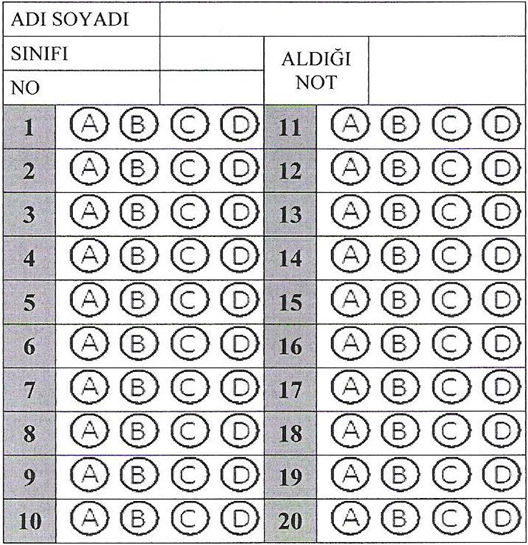 1.   أُحِبُّ - كَثِيرًا - أَنَا - الْمُسَاعَدَةَKelimelerinden oluşan kurallı ve anlamlı cümle hangi seçenekte bulunmaktadır?أُحِبُّ - كَثِيرًا - أَنَا - الْمُسَاعَدَةَKelimelerinden oluşan kurallı ve anlamlı cümle hangi seçenekte bulunmaktadır?A) كَثِيرًا أَنَا الْمُسَاعَدَةَ أُحِبُّB) أَنَا أُحِبُّ الْمُسَاعَدَةَ كَثِيرًاC) أُحِبُّ الْمُسَاعَدَةَ أَنَا كَثِيرًاD) أَنَا كَثِيرًا أُحِبُّ الْمُسَاعَدَةَ2.   حَدَثَتْ فِي الْيَابَانِ كَارِثَةَ التُّسُونَامِيCümlesinin Türkçe karşılığı nedir?حَدَثَتْ فِي الْيَابَانِ كَارِثَةَ التُّسُونَامِيCümlesinin Türkçe karşılığı nedir?A) Amerika'da deprem meydana geldi.B) Amerika'da tusunami meydana geldi.C) Japonya'da sel baskını meydana geldi.D) Japonya'da tusunami meydana geldi.3.   أَعْيَادُنَا تَنْقَسِمُ إِلَى قِسْمَيْنِ. أَحَدُهُمَا ..........Boş bırakılan yere aşağıdakilerden hangisi getirilebilir?أَعْيَادُنَا تَنْقَسِمُ إِلَى قِسْمَيْنِ. أَحَدُهُمَا ..........Boş bırakılan yere aşağıdakilerden hangisi getirilebilir?A) أَنَا أُحِبُّ الْأَعْيَادَB) مَرْحَبًا أَصْدِقَائِيC) أَعْيَادٌ وَطَنِيَّةٌD) اليَوْمُ سَنَتَعَلَّمُ الْأَعْيَادَ4.   يُسَبِّبُ تَلَوُّثُ الْهَوَاءِ كَثِيرًا مِنْ الْأمْرَاضِAltı çizili ifadenin cümleye kattığı anlam hangi seçenekte doğru olarak verilmiştir?يُسَبِّبُ تَلَوُّثُ الْهَوَاءِ كَثِيرًا مِنْ الْأمْرَاضِAltı çizili ifadenin cümleye kattığı anlam hangi seçenekte doğru olarak verilmiştir?A) Su kirliliği B) Hava kirliliği C) Plastik torbalar D) Kağıt torbalar 5.   Çevreyle ilgili olarak "sorun - çözüm önerisi" bakımından gruplandırıldığında hangisi farklılık arz eder?Çevreyle ilgili olarak "sorun - çözüm önerisi" bakımından gruplandırıldığında hangisi farklılık arz eder?A) غَرْسُ الْأَشْجَارِ B) إعَادَةُ التَّدْوِيرِ C) اَلْأَكْيَاسُ الْوَرَقِيَّةُ D) قَطْعُ الْأَشْجَارِ 6.   Resmi en iyi şekilde anlatan ifade hangi seçenekte verilmiştir?A) مُسَاعَدَةُ الْمَنْكُوبِين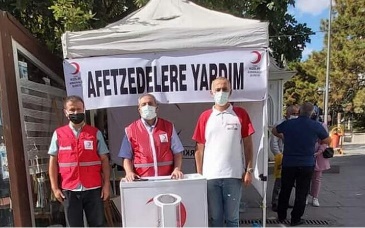 B) مُسَاعَدَةُ الطُّلَّابِC) مُسَاعَدَةُ الْحَيْوَانَاتِD) مُسَاعَدَةُ الْمُسِنِّينResmi en iyi şekilde anlatan ifade hangi seçenekte verilmiştir?A) مُسَاعَدَةُ الْمَنْكُوبِينB) مُسَاعَدَةُ الطُّلَّابِC) مُسَاعَدَةُ الْحَيْوَانَاتِD) مُسَاعَدَةُ الْمُسِنِّينResmi en iyi şekilde anlatan ifade hangi seçenekte verilmiştir?A) مُسَاعَدَةُ الْمَنْكُوبِينB) مُسَاعَدَةُ الطُّلَّابِC) مُسَاعَدَةُ الْحَيْوَانَاتِD) مُسَاعَدَةُ الْمُسِنِّينResmi en iyi şekilde anlatan ifade hangi seçenekte verilmiştir?A) مُسَاعَدَةُ الْمَنْكُوبِينB) مُسَاعَدَةُ الطُّلَّابِC) مُسَاعَدَةُ الْحَيْوَانَاتِD) مُسَاعَدَةُ الْمُسِنِّينResmi en iyi şekilde anlatan ifade hangi seçenekte verilmiştir?A) مُسَاعَدَةُ الْمَنْكُوبِينB) مُسَاعَدَةُ الطُّلَّابِC) مُسَاعَدَةُ الْحَيْوَانَاتِD) مُسَاعَدَةُ الْمُسِنِّين7.   Seçenektekilerden hangisi Milli Bayramlarımızdan biri değildir?Seçenektekilerden hangisi Milli Bayramlarımızdan biri değildir?A) عِيدُ الْجُمْهُورِيَّةِB) ذِكْرَى أَتَاتُورْك وَعِيدُ الشَّبَابِ والرِّيَاضَةِC) عِيدُ الْأَضْحَىD) عِيدُ النَّصْرِ8.   اِنْتَقَلَتْ مُنَظَّمَةُ الْهِلَالِ الْأَحْمَرِ فَوْرًا إلَي رِيزَةAltı çizili ibarenin anlamı hangi seçenekte verilmiştir?اِنْتَقَلَتْ مُنَظَّمَةُ الْهِلَالِ الْأَحْمَرِ فَوْرًا إلَي رِيزَةAltı çizili ibarenin anlamı hangi seçenekte verilmiştir?A) Kızılay B) Yeşilay C) Rize Şehrine D) Rize Şehri 9.   مَتَى يَعْمَلُ الرَّجُلُ؟Sorusunun en uygun cevabı hangi seçenekte olabilir?مَتَى يَعْمَلُ الرَّجُلُ؟Sorusunun en uygun cevabı hangi seçenekte olabilir?A) لِيُسَاعِدَ B) لَيْلًا نَهَارًا C) شَكَرَهُ D) بَعْضُ رِجَالٍ 10. Seçeneklerdekinden hangisi bu resmi anlatan bir cümle olamaz?A) أَنَا أَعِيشُ فِي مَدِينَةٍ نَظِيفَةٍ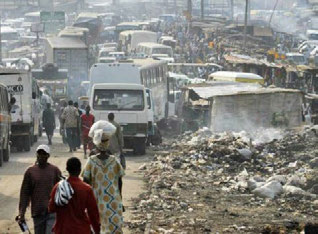 B) وَرَائِحَةُ جَوِّهَا كَرِيهَةٌ جِدًّاC) أَنَا أَعِيشُ فِي مَدِينَةٍ مُلَوَّثَةٍD) اَلْقُمَامَاتُ هُنَا وهُنَالِكَ11.   حُبُّ الْحَيَوَانَاتِ ibaresinin Türkçe karşılığı nedir?حُبُّ الْحَيَوَانَاتِ ibaresinin Türkçe karşılığı nedir?A) Sporun önemi B) Çevrenin önemi C) Çevre sevgisi D) Hayvan sevgisi 12.   مُصْطَفى: يُوجَدُ فِي بَيْتِنَا أَسْمَاكٌ مُخْتَلِفَةٌ وَبَبَّغَاءٌ وَقِطٌّMustafa'nın evinde hangi hayvan yoktur?مُصْطَفى: يُوجَدُ فِي بَيْتِنَا أَسْمَاكٌ مُخْتَلِفَةٌ وَبَبَّغَاءٌ وَقِطٌّMustafa'nın evinde hangi hayvan yoktur?A) Balık B) Köpek C) Papağan D) Kedi 13.   الصَّديق نِعْمة عَظيمةCümlesinin Türkçe anlamı nedir?الصَّديق نِعْمة عَظيمةCümlesinin Türkçe anlamı nedir?A) Büyük nimeti gördümB) Arkadaşın adı NimettirC) Dostluk çok önemlidirD) Dost büyük bir nimettir14.   Hangi cümle, hayvanları çok seven birine ait olamaz?Hangi cümle, hayvanları çok seven birine ait olamaz?A) يَجِبُ عَلَيْنَا حِمَايَةَ الْحَيَوَانَاتِB) اَلْحَيَوَانَاتُ صَدِيقَةُ الْإنْسَانِC) نُعْطِي الطَّعَامَ لِلْحَيَوَانَاتِD) ضَرْبُ الْحَيَوَانَاتِ سُلُوكٌ جَمِيلٌ15.   أَرْمِي اَلْقُمَامَةَ فِي سَلَّةِ النَّفَايَاتِVerilen Arapça cümlede hangi soruya cevap bulamayız?أَرْمِي اَلْقُمَامَةَ فِي سَلَّةِ النَّفَايَاتِVerilen Arapça cümlede hangi soruya cevap bulamayız?A) Ne zaman? B) Kim? C) Nereye? D) Neyi? 16.   ..... يَأْكُلُ الْجَزَرَ وَيَجْرِي سَرِيعًاBoş bırakılan yere seçeneklerdeki hangi kelimenin getirilmesi uygundur?..... يَأْكُلُ الْجَزَرَ وَيَجْرِي سَرِيعًاBoş bırakılan yere seçeneklerdeki hangi kelimenin getirilmesi uygundur?A) اَلنَّحْلَةُ B) اَلْأَرْنَبُ C) اَلتِّمْسَاحُ D) اَلنَّمْلَةُ 17.   أنا أُحِبّ صَديقي كَثيرًا لِذلك أَلْعَب مَعَه دائِمًاCümlesinde hangi soruya cevap bulamayız?أنا أُحِبّ صَديقي كَثيرًا لِذلك أَلْعَب مَعَه دائِمًاCümlesinde hangi soruya cevap bulamayız?A) Kimi? B) Kim? C) Nereye? D) Niçin? 18.   عِيدٌ Kelimesinin çoğulu hangi seçenekte bulunmaktadır?عِيدٌ Kelimesinin çoğulu hangi seçenekte bulunmaktadır?A) أَعْيَادٌ B) بَعِيدَةٌ C) عَادَ D) بَعِيدٌ 19.   Seçeneklerde verilenlerden hangisi doğal afet çeşidi değildir?Seçeneklerde verilenlerden hangisi doğal afet çeşidi değildir?A) اَلْفَيَضَانَاتُB) اَلتُّسُونَامِيC) شَاشَةُ التِّلْفَازِD) اِنْفِجَارُ الْبَرَاكِينِ20.   نَحْنُ بِالتَّعَاوُنِ نَكُونُ جَسَدًا وَاحِدًاCümlesinde "birlik beraberlik" anlamı katan ibare hangi seçenekte yer almaktadır?نَحْنُ بِالتَّعَاوُنِ نَكُونُ جَسَدًا وَاحِدًاCümlesinde "birlik beraberlik" anlamı katan ibare hangi seçenekte yer almaktadır?A) نَحْنُ نَكُونُ B) نَحْنُ C) جَسَدًا وَاحِدًا D) بِالتَّعَاوُنِ 